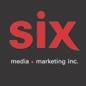 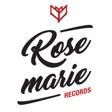 Simon Leoza
Albatross – The Making Of – A mini-documentary available on YouTube June 29 at 6 p.m.

IN CONCERT
July 30th – Victoriaville – Place Ste-Victoire
August 5th - Gaspé - Festival de musique du bout du monde
August 7th – Sherbrooke – Théâtre Granada
August 15th - Val-Morin
November 21st – Shawinigan – Centre des Arts de ShawiniganLeoza managed to create a soundtrack for images that move behind each window, whether the latter’s made of glass, an eyepiece, or a guarded soul. And suddenly, when you are listening to Albatross, you’re listening to music made for you. - Headphone CommuteUne très très belle découverte! - Catherine Brisson (98.5)Montréal, June 2021 – Following the success of his recent virtual concert at the Maison Symphonique de Montréal, which to date has more than 184,000 views on Facebook and YouTube, Montreal composer Simon Leoza (previously known as Tambour) will present a mini-documentary on the creative process of his first album Albatross on June 29 at 6 p.m. on his YouTube channel.

Released last April via Rosemarie Records, Albatross is Simon Leoza's first full-length album, bringing together unique pieces that Simon has accumulated and shaped over the past six years. Like the course of the seabird that flies great distances, the composition and production of Albatross has spanned the artist's musical explorations and overseas journeys. The album, containing 10 original pieces, goes from the grandiose to the intimate, characteristic of the composer's universe. Rich in instrumentation and electronic textures, Albatross is a daring emotional journey. Mixed in a subtle way by Tonio Morin-Vargas (Flore Laurentienne, Bon Enfant), Albatross portrays a personal and authentic travel account of wonder and curiosity, somewhere between the vertigo of the mystic and the comfort of reality...
In addition to the shows he will be performing in Victoriaville, Gaspé, Sherbrooke, Val-Morin and Shawinigan by the end of the year, Simon has contributed music for the documentary The New North Pole of The Winds, directed by Sean Curtis Patrick, who just won an award at the Regional Emmy Awards in the '' Best Director - Long form Content '' category.In addition, the music video for the piece “La nuée” continues to be noticed gathering several awards and selections in various festivals around the world:Awards & Distinctions for La nuée:
D&AD Awards (UK)
- Graphite pencil Award - Best Direction
Oblikon Film Festival (Paris) 
- Award - Best Music
- Award - Best Director
- Award – Best Actor
- Official selection in the Short Film CompetitionRendez-Vous Québec Cinéma 
- Official selection in the Short Film Competition - Fiction
Festival International du Film sur l'Art
- Official selection – Video programmingYoung Director Award (International)- Shortlist Official selection - Music Video- Shortlist Official selection - Short Film (up to 6 minutes)Source: Rosemarie Records
Informatio: Simon Fauteux/Patricia Clavel 
Clip : https://www.youtube.com/watch?v=XnYAIukULRI&ab_channel=SimonLeoza
Management : Sarah Labelle - sarah@simonleoza.comLabel : Rosemarie Records – Valérie Quesnel | valerie@rosemarierecords.comBooking : Rosemarie Records - Vincent Quirion | vincent@rosemarierecords.com
